Государственное бюджетное профессиональное образовательное учреждение Краснодарского края «Краснодарский торгово-экономический колледж»Методические рекомендации по написанию эссе по обществознанию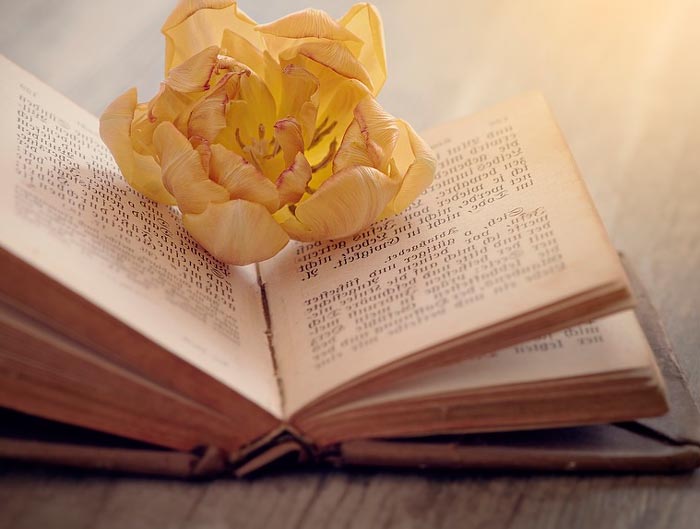 2017ВведениеСовременные условия преподавания обществознания предъявляют ряд новых требований к организации процесса обучения данному предмету. Эссе до недавнего времени использовалась преподавателями общественных дисциплин крайне редко, в основном только с такими обучающимися, которые принимали участие в олимпиадах по данному предмету. Не смотря на определенное количество публикаций по методике написания эссе, появившихся в последние годы, спрос на информацию по указанной проблематике не ослабевает. Далеко не всякий обучающийся четко представляет – каким должно быть эссе по обществознанию, каковы его особенности.Восполнить пробел знаний обучающихся по данному вопросу и призваны данные методические рекомендации.Прежде всего необходимо уяснить, что для того, чтобы научиться писать эссе по обществознанию, необходимо довольно продолжительное время. Нельзя сесть и без предварительной подготовки написать эссе, которое бы оценили на высокий балл. Устойчивые навыки, хорошие результаты появляются через 2-3 месяца работы (примерно 15-20 написанных эссе). Именно систематические занятия, целеустремленность приносят высокую результативность. Следует сразу же понять, что эссе по обществознанию имеет свои особенности. В отличие от эссе по литературе или русскому языку, где четко оговаривается минимальный объем работы и допускается общее размышление («философствование» без конкретизации), в эссе по обществознании объем не ограничен, но его структура и содержание принципиально иные. Эссе по обществознанию – это фактически ответ на вопрос: «Согласен ли я с данным высказыванием и почему?». Именно поэтому в эссе по обществознанию обязательно должны присутствовать строгая аргументация, научность и конкретизация. В то же время, следует отметить, что часто в качестве темы эссе используются весьма парадоксальные, необычные высказывания, требующие образного мышления, нестандартного подхода к раскрытию проблемы. Это неизбежно накладывает свой отпечаток на стиль эссе, требует максимальной концентрации сил и внимания.Алгоритм написания эссе 1. Прежде всего необходимо правильно распределить время. Практика показывает, что для написания эссе необходимо отводить не менее 1-1,5 часа. 2. Внимательно прочитать все предложенные на выбор темы.3. Выбрать те темы, которые понятны.4. Из выбранных понимаемых высказываний необходимо выбрать одну тему. 5. При выборе темы эссе необходимо обращать внимание и на то, к какой социальной науке отнесено данное высказывание. Практика показывает, что ряд фраз может относиться сразу к нескольким наукам. Например, высказывание И. Гете «Человек определяется не только природными качествами, но и приобретенными» может принадлежать и философии, и социальной психологии, и социологии. Соответственно содержание эссе должно различаться в зависимости от этого, т.е. должно соответствовать указанной базовой науке.6. Эссе полностью писать на черновик не нужно. На черновике  делается только план эссе, примерные краткие наброски смысла фразы,  аргументации, точек зрения ученых, понятий и теоретических положений, которые будут в работе, а также примерный порядок их расположения друг за другом с учетом смысловой логики эссе.7. В обязательном порядке необходимо высказать свое личностное отношение к выбранной теме в четко выраженной формулировке («Я согласен», «Я не согласен», «Я не совсем согласен», «Я согласен, но частично» либо подобны по значению и смыслу фразы). Наличие личностного отношения является одним из критериев, на основе которых оценивается эссе.8. В обязательном порядке необходимо изложить свое понимание смысла высказывания. Целесообразнее это сделать в самом начале эссе. И если совместить требования данного пункта с положениями предыдущего, то вот как, например, будет выглядеть начало эссе по философии «Прежде чем говорить о благе удовлетворения потребностей, нужно определиться, какие потребности составляют благо»: «Я полностью согласен с высказыванием великого русского писателя второй половины XIX – нач. XX вв. Л.Н. Толстого, в котором он говорит о подлинных и мнимых потребностях».9. Очень тщательно необходимо подходить к подбору аргументов для подтверждения своей точки зрения. Аргументы должны быть убедительными, обоснованными. В качестве аргументов используются данные соответствующих наук, исторические факты, факты из общественной жизни. Аргументация личностного характера (примеры из личной жизни) оцениваются наиболее низко, поэтому их применение в качестве доказательной базы нежелательно. Следует помнить, что любой личный пример легко «превратить» в пример из общественной жизни, из социальной практики, если писать о нем от третьего лица (например – не «Мне нахамила продавщица в магазине, тем самым нарушив мои права потребителя» , а «Допустим, что гражданину С. продавщица нахамила. Тем самым она нарушила его права как потребителя». Количество аргументов в эссе не ограничено, но наиболее оптимальным для раскрытия темы являются 3-5 аргументов. Следует также помнить, что примеры из истории наиболее уместны в политологических, частично – в правоведческих и социологических темах, а также в философских темах, связанных с теорией социального прогресса. Примеры из социальной практики (общественной жизни) – в социологических, экономических, правоведческих темах. Данные соответствующих наук должны быть обязательно использованы при выборе любой из тем.10. Использование терминов, понятий, определений в эссе должно быть грамотным, уместным, применительно к выбранной теме и науке. Эссе не должно быть перегружено терминологией, тем более, если данные понятия не связаны с выбранной проблемой. Термин должен быть упомянут к месту, такое упоминание должно свидетельствовать о его правильном понимании.11. Очень приветствуется, если эссе указываются точки зрения других исследователей на рассматриваемую проблематику, даются ссылки на различные толкования проблемы и различные пути ее решения (если таковое возможно). Указание на иные точки зрения могут быть прямыми (например: «Ленин считал так:…, а Троцкий – иначе:…, а Сталин – не был согласен с ними обоими:…» ), а могут быть опосредованными, неконкретизированными, неперсонифицированными: «Ряд исследователей считает так:…, другие – иначе:…, а некоторые – предлагают совершенно иное:…».12. Очень приветствуется, если в эссе указывается – кем был автор данного высказывания. Указание должно быть кратким, но точным (см. пример в п. 8). Если аргументируя свою позицию по указанной проблематике уместно упоминание взглядов автора фразы, это необходимо сделать.13. Аргументы должны быть изложены в строгой последовательности, внутренняя логика изложения в эссе должна четко прослеживаться. 14. Завершать эссе необходимо выводом, в котором кратко подводится итог размышлениям и рассуждениям: «Таким образом, на основании всего вышеизложенного, можно утверждать, что автор был прав в своем высказывании».Список литературы и электронных ресурсов«Единый государственный экзамен 2004—2005: Обществознание: Репетитор/Лазебникова А. Ю., Рутковская Е. Л., Брандт М. Ю., Боголюбов Л. Н., Городецкая Н. И., Котова О. А., Лискова Т. Е. — М.: Просвещение, Эксмо, 2005.«ЕГЭ 2007. Обществознание. Репетитор. — М.: Просвещение, Эксмо», 2007.«ЕГЭ 2010. Обществознание. Репетитор. — М.: Просвещение, Эксмо», 2010«Единый государственный экзамен: обществознание: задания для подготовки / [А. Ю. Лазебникова, Л. Н. Боголюбов, М. Ю. Брандт и др.]. — М.: Просвещение, 2006. См. главу IV «Учимся писать эссе».Баранов П.А. и др. Обществознание. Полный курс. – М., 2010Алехина Ю. Сочинение по обществознанию? Почему бы и нет?// История и обществознание для школьников. 2002.№ 2.Зимин Ю. Сочинение — эссе по обществознанию: Первый опыт// История и обществознание для школьников. 2003.№ 3.Киприянова Е. В. Как научиться писать эссе на "отлично"?// Преподавание истории и обществознания в школе. 2003. № 9.Цитович Т. Г. Формирование навыка написания эссе на уроках обществознания// Преподавание истории и обществознания в школе. 2003. № 7.Мамина О.Н. Эссе по обществознанию. – М., 2009http://www.edu54.ru/node/28046http://www.gym5cheb.ru/lessons/index.php-numb_artic=214615.htmvschool31.ru/admindata/portfolio/eii/strategia.dochttp://forum.postupim.ru/forum/29-1560-2http://www.studzona.com/referats/view/46561http://gramesn.pp.ru/education/k-12/articles/2999.htmlhttp://egekurs.narod.ru/index4.1.htmlhttp://festival.1september.ru/articles/566274/http://www.openclass.ru/dig-resource/48110http://student.km.ru/ref_show_frame.asp?id=638D52139A7D4F28A3870B8015323989http://www.uchportal.ru/load/143-1-0-6667http://piorme.narod.ru/present/esse.ppthttp://www.school56-kgn.ru/index00043.htmlhttp://4ege.ru/obshestvoznanie/750-rekomendacii-napisaniya-yesse-po-obshhestvoznaniyu.htmlhttp://2berega.spb.ru/user/GrubskayaAnna/file/131290/http://iem.adm.nov.ru/metod_view.php?what=novped/3.inchttp://www.bibliofond.ru/view.aspx?id=103186http://bschool20.ucoz.ru/EKZ/202.dochttp://vschool31.ru/admindata/portfolio/eii/strategia.dochttp://56ouo43.com/school/6/index.php?option=com_content&task=view&id=76&Itemid=5http://edu.tomsk.ru/teacher_help/obsh/esse.dochttp://www.history.lact.ru/e/324539-kak-pravilno-napisat-esse-po-obschestvoznanhttp://www.proshkolu.ru/user/petelinna/file/388499/http://referatspsychology/15586.htmlhttp://www.emgli.ru/blog/2009-12-17-5http://egeobed.narod.ru/p4aa1.htmlhttp://www.alleng.ru/d/soc/soc23.htmПриложение № 1Примеры эссе на тему:Философия «Революция – варварский способ прогресса» (Ж.Жорес)На высший баллЯ полностью согласен с высказыванием известного французского социалиста, историка и политического деятеля первой половины ХХ века Жана Жореса, в котором он говорит об особенностях революционного пути общественного прогресса, об отличительных чертах революции. Действительно, революция – это один из путей прогресса, движение вперед, к более лучшим и сложным формам организации общественного устройства. Но так как революция есть коренная ломка всего существующего строя, преобразование всех или большинства сторон общественной жизни, происходящее за короткий промежуток времени, то эта форма прогресса всегда сопровождается большим количеством жертв и насилия.Если мы вспомним революционный 1917 год в России, то увидим, что обе революции повлекли за собой жесточайшую конфронтацию в обществе и стране, вылившуюся в страшную Гражданскую войну, сопровождавшуюся небывалым ожесточением, миллионами погибших и пострадавших, невиданной до тех пор разрухой в народном хозяйстве.Если мы вспомним Великую Французскую революцию, то тоже увидим разгул якобинского террора, гильотину, «работающую» без выходных и череду непрекращающихся революционных войн.Если мы вспомним Английскую буржуазную революцию, то также увидим гражданскую войну, репрессии против инакомыслящих.А когда посмотрим на историю США, то увидим, что обе буржуазные революции, прошедшие в этой стране, имели форму войны: сначала – войны за независимость, а затем – Гражданской войны.Перечень примеров из истории можно продолжать и продолжать, но везде, где бы не происходила революция – в Китае, в Иране, в Нидерландах и т.д. – везде она сопровождалась насилием, т.е. варварством с позиции цивилизованного человека.И пусть иные мыслители возвеличивали революцию (как, например, Карл Маркс, утверждавший, что революции – это локомотивы истории), пусть реакционеры и консерваторы отрицали роль революций в общественном прогрессе, мне ближе точка зрения Ж.Жореса: да, революция – способ прогресса, движение к лучшему, но совершаемое варварскими методами, то есть с применением жестокости, крови и насилия. Насилием нельзя создать счастья!На низкий баллВ своей цитате автор говорит о революции и о прогрессе. Революция – это способ преобразования действительности в короткое время, а прогресс – это движение вперед. Революция не является прогрессом. Ведь прогресс- это реформа. Нельзя сказать, что революция не дает положительных результатов – например, русская революция позволила рабочим и крестьянам избавиться от тяжелого положения. Но по определению революция не является прогрессом, ибо прогресс – это все хорошее, а революция – это плохое. Я не согласен с автором, который причисляет революцию к прогрессу.